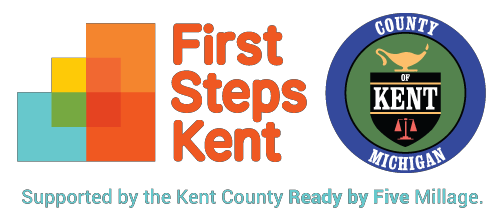 DefinitionsHousehold: A household unit where individuals, related and unrelated, live for more than one year together.Child: Child up to age 5 (through the age of five) living in Kent County.Primary Caregiver: mother, father, parent, or legal guardian.Technical NotesText Entry: These fields will be String Data Types and will have variable character limits.Date Entry: Date Entry fields will be String Data Types with and entry form of MM/DD/YYYY with separators and will include zeros Ex: 01/23/2020.Numerical: These fields will have a Numerical Data Type.Coded: These fields have specific codes associated with entries; these are defined in the File Definition Document. Updates4/10/2020Added new language to data fieldsAdded code number 4. None Taken at Session to ASQ Taken Field in services fileAdded code 99. Not Applicable to Maternal Well Being Screening Completed and Maternal Concern Identified New data fields added:Demographics file:WIC EnrollmentDate of First Prenatal VisitNumber of Prenatal Visits Prior to EnrollmentServices FileEnvironmental Screening ResultsEnvironmental Screening Results: Other5/6/2020Updated note at top of the document to specify data collection and submission to the countyReady by Five Early Childhood Millage Standard Data Collection Fields DefinitionsUpdated: 5/6/2020Note: Information should be updated on an annual basis to ensure accurate data. *Required fields are marked with an asterisk.For Program Training, and Program Management purposes only, official data collection reporting layout is presented in the File Definition Documents.All fields marked with an ‘X’ should be collected by a provider in each type of service. Upon Reporting of data fields, all field headers and data fields, including those with data not collected by your service type will be submitted to the county in the format and order shown in the Template Data Submissions Document.Ready by Five Early Childhood Millage Standard Data Collection Fields DefinitionsUpdated: 5/6/2020Note: Information should be updated on an annual basis to ensure accurate data. *Required fields are marked with an asterisk.For Program Training, and Program Management purposes only, official data collection reporting layout is presented in the File Definition Documents.All fields marked with an ‘X’ should be collected by a provider in each type of service. Upon Reporting of data fields, all field headers and data fields, including those with data not collected by your service type will be submitted to the county in the format and order shown in the Template Data Submissions Document.Ready by Five Early Childhood Millage Standard Data Collection Fields DefinitionsUpdated: 5/6/2020Note: Information should be updated on an annual basis to ensure accurate data. *Required fields are marked with an asterisk.For Program Training, and Program Management purposes only, official data collection reporting layout is presented in the File Definition Documents.All fields marked with an ‘X’ should be collected by a provider in each type of service. Upon Reporting of data fields, all field headers and data fields, including those with data not collected by your service type will be submitted to the county in the format and order shown in the Template Data Submissions Document.Ready by Five Early Childhood Millage Standard Data Collection Fields DefinitionsUpdated: 5/6/2020Note: Information should be updated on an annual basis to ensure accurate data. *Required fields are marked with an asterisk.For Program Training, and Program Management purposes only, official data collection reporting layout is presented in the File Definition Documents.All fields marked with an ‘X’ should be collected by a provider in each type of service. Upon Reporting of data fields, all field headers and data fields, including those with data not collected by your service type will be submitted to the county in the format and order shown in the Template Data Submissions Document.Ready by Five Early Childhood Millage Standard Data Collection Fields DefinitionsUpdated: 5/6/2020Note: Information should be updated on an annual basis to ensure accurate data. *Required fields are marked with an asterisk.For Program Training, and Program Management purposes only, official data collection reporting layout is presented in the File Definition Documents.All fields marked with an ‘X’ should be collected by a provider in each type of service. Upon Reporting of data fields, all field headers and data fields, including those with data not collected by your service type will be submitted to the county in the format and order shown in the Template Data Submissions Document.Ready by Five Early Childhood Millage Standard Data Collection Fields DefinitionsUpdated: 5/6/2020Note: Information should be updated on an annual basis to ensure accurate data. *Required fields are marked with an asterisk.For Program Training, and Program Management purposes only, official data collection reporting layout is presented in the File Definition Documents.All fields marked with an ‘X’ should be collected by a provider in each type of service. Upon Reporting of data fields, all field headers and data fields, including those with data not collected by your service type will be submitted to the county in the format and order shown in the Template Data Submissions Document.Ready by Five Early Childhood Millage Standard Data Collection Fields DefinitionsUpdated: 5/6/2020Note: Information should be updated on an annual basis to ensure accurate data. *Required fields are marked with an asterisk.For Program Training, and Program Management purposes only, official data collection reporting layout is presented in the File Definition Documents.All fields marked with an ‘X’ should be collected by a provider in each type of service. Upon Reporting of data fields, all field headers and data fields, including those with data not collected by your service type will be submitted to the county in the format and order shown in the Template Data Submissions Document.Intake/Demographic FieldsThese fields will be recorded upon intake of the child/expectant mother, with each line being for the individual child/expectant mother.Key to Abbreviations:BF – Providers with services for children from birth to age five should trackPN - Providers with prenatal services should trackAny updates to the information (i.e. address changes, name changes, etc.) should be documented and updated on an annual basis to ensure accurate data.Intake/Demographic FieldsThese fields will be recorded upon intake of the child/expectant mother, with each line being for the individual child/expectant mother.Key to Abbreviations:BF – Providers with services for children from birth to age five should trackPN - Providers with prenatal services should trackAny updates to the information (i.e. address changes, name changes, etc.) should be documented and updated on an annual basis to ensure accurate data.Intake/Demographic FieldsThese fields will be recorded upon intake of the child/expectant mother, with each line being for the individual child/expectant mother.Key to Abbreviations:BF – Providers with services for children from birth to age five should trackPN - Providers with prenatal services should trackAny updates to the information (i.e. address changes, name changes, etc.) should be documented and updated on an annual basis to ensure accurate data.Intake/Demographic FieldsThese fields will be recorded upon intake of the child/expectant mother, with each line being for the individual child/expectant mother.Key to Abbreviations:BF – Providers with services for children from birth to age five should trackPN - Providers with prenatal services should trackAny updates to the information (i.e. address changes, name changes, etc.) should be documented and updated on an annual basis to ensure accurate data.Intake/Demographic FieldsThese fields will be recorded upon intake of the child/expectant mother, with each line being for the individual child/expectant mother.Key to Abbreviations:BF – Providers with services for children from birth to age five should trackPN - Providers with prenatal services should trackAny updates to the information (i.e. address changes, name changes, etc.) should be documented and updated on an annual basis to ensure accurate data.Intake/Demographic FieldsThese fields will be recorded upon intake of the child/expectant mother, with each line being for the individual child/expectant mother.Key to Abbreviations:BF – Providers with services for children from birth to age five should trackPN - Providers with prenatal services should trackAny updates to the information (i.e. address changes, name changes, etc.) should be documented and updated on an annual basis to ensure accurate data.Intake/Demographic FieldsThese fields will be recorded upon intake of the child/expectant mother, with each line being for the individual child/expectant mother.Key to Abbreviations:BF – Providers with services for children from birth to age five should trackPN - Providers with prenatal services should trackAny updates to the information (i.e. address changes, name changes, etc.) should be documented and updated on an annual basis to ensure accurate data.ONHVHDHSHP&LData FieldDefinition and Code informationXXXXXAgency ID* (Text Entry)Agency NameXXXXXRecord ID* (Text Entry)Individual ID (To be assigned by service provider. Uniquely identifies individual.)XXXXXDemographic Update* (Coded)Are there data updates to this client’s demographic information? Yes (This is an update to a previous record)No (This is a new client this month)ONHVHDHSHP&LData FieldDefinition and Code informationXXXXXRecord Type* (Coded)Who is receiving the service? ChildExpecting ParentAdditional child under 5 living in homeOtherNote: Unless the client is an expecting parent, the child should always be named as the client receiving the service.XRecord Type: Other (Text Entry)Used for individuals not included above in “Record Type” and used only if defined otherwise in the Service Provider contract’s Scope of Work.XXXXXChild First Name* (Text Entry)Legal Name / Full NameXXXXXChild Last Name* (Text Entry)Legal Name / Full NameXXXXXChild Middle Name (Text Entry)Legal Name / Full NameXXXXXChild Suffix (Text Entry)Legal Name / Full NameXXXXXChild Date of Birth* (Date Entry)The child’s date of birthXXXXXChild Gender Identity* (Coded)What is the gender identity of the child?MaleFemaleNonbinary98.  Other99.  Not AvailableXXXXXChild Ethnicity (Coded)What is the child’s ethnicity?Not Hispanic or LatinxHispanic or Latinx99. Not AvailableONHVHDHSHP&LData FieldDefinition and Code informationXXXXXChild Race (Coded)What is the child’s race?WhiteBlack / African AmericanAsianAmerican Indian or Alaska NativeNative Hawaiian or Other Pacific IslanderMulti-Racial98.  Other99.  Not AvailableXXXXXChild Address* (Text Entry)Street address, include apartment/buildingnumbersXXXXXChild City* (Text Entry)Child’s cityEx: Grand Rapids, Kent City, SpartaXXXXXChild Zip* (Text Entry)Use postal zip codes.Ex: 49341, 49503, 49505XXXXXChild Primary Insurance (Coded)What type of insurance does the child have?MedicaidMedicarePrivate InsuranceUninsured99.  Not AvailableXXEnrollment in Special Supplement Nutrition Program for Women, Infants, and Children (WIC) (Coded)Does the Family receive WIC?1.   Yes2.   No99. Not Available XXXXXPrimary Caregiver First Name* (Text Entry)Legal Name / Full NameXXXXXPrimary Caregiver Last Name* (Text Entry)Legal Name / Full NameONHVHDHSHP&LData FieldDefinition and Code informationXXXXXPrimary Caregiver Middle Name (Text Entry)Legal Name / Full NameXXXXXPrimary Caregiver Suffix (Text Entry)Legal Name / Full NameXXXXXIs Primary Caregiver Child’s Legal Guardian? (Coded)YesNoXXXXXPrimary Caregiver Last Grade Completed (Coded)What was the last grade completed by the caregiver?High School / GEDSome high schoolLess than high schoolAssociates (2 years)College (4 years)Some CollegeGraduateDoctorate99.  Not AvailableXXXXXPrimary Caregiver Employment Status (Coded) What is the Caregiver’s Employment Status? Full timePart timeUnemployed99.  Not Available XXXXXPrimary Caregiver Marital Status (Coded) What is the Caregiver’s Marital Status? 1.    Divorced2.    Single3.    Living Together / partnerMarriedSeparatedWidowed99.  Not Available XXXXXNumber of Household Members (Numerical) How many individuals are living in the client’s household?ONHVHDHSHP&LData FieldDefinition and Code informationXXXXXNumber of Children Through Age of 5 in Household (Numerical) How many individuals under age 5 are living in the client’s household? XXXXXHousehold Income Range (Coded) (This field is necessary to determine Ready by Five Services Cost Sharing requirements) These ranges will be based on the 200% Federal Poverty Level (FPL). $0 - $25,520 (200% FPL for family of 1)$25,521 - $34,480 (200% FPL for family of 2)$34,481 - $43,440 (200% FPL for family of 3)$43,441 - $52,400 (200% FPL for family of 4)$52,401 - $61,360 (200% FPL for family of 5)$61,361 - $70,320 (200% FPL for family of 6)$70,321 - $79,280 (200% FPL for family of 7)$79,281 - $88,240 (200% FPL for family of 8)$88,241 or more 99.  Not AvailableXXXXXHousehold Income (Numerical) (Either the data field above or this one will need to be filled out in order to properly determine Cost Sharing requirements) This will be a number Ex: $25,520 XXXXXHouseholds Primary Language (Coded) What is the Primary Language of the Household? EnglishSpanish98.  Other99.  Not AvailableXXXXXHousehold Primary Language: Other (Text Entry) Text entry, please specify. Ex: Mandarin, German BFBFChild Welfare Engagement (Coded)Is this child currently engaged with child welfare services? (i.e. foster care, Child Protective Services)YesNo99. Not AvailableONHVHDHSHP&LData FieldDefinition and Code informationBFBFBreastfeeding Initiated (Coded)(For Service Providers serving infants only)Has the child ever been breastfed?YesNo99.  Not AvailableBFBFBreastfeeding Length of Time (Numerical)(For Service Providers serving infants only)Enter the length of time in months the child has/was breastfed?PNPNWeeks Pregnant Upon Intake (Numerical)Please indicate the number of weeks pregnant the expectant mother is upon intake into the program. This would be upon first appointment or home visitPNPNDate of First Prenatal Visit (Date Entry)What was the date of the expecting mother’s first Prenatal visit if applicable?PNPNNumber of Prenatal Visits Prior to EnrollmentWhat is the number of prenatal visits completed prior to enrollment of program?Referral FieldsThese metrics will be tracked for each individual referral. Please note: A referral is not reported until it is confirmed complete or incomplete. Key to Abbreviations:BF – Providers with services for children from birth to age five should trackPN - Providers with prenatal services should trackReferral FieldsThese metrics will be tracked for each individual referral. Please note: A referral is not reported until it is confirmed complete or incomplete. Key to Abbreviations:BF – Providers with services for children from birth to age five should trackPN - Providers with prenatal services should trackReferral FieldsThese metrics will be tracked for each individual referral. Please note: A referral is not reported until it is confirmed complete or incomplete. Key to Abbreviations:BF – Providers with services for children from birth to age five should trackPN - Providers with prenatal services should trackReferral FieldsThese metrics will be tracked for each individual referral. Please note: A referral is not reported until it is confirmed complete or incomplete. Key to Abbreviations:BF – Providers with services for children from birth to age five should trackPN - Providers with prenatal services should trackReferral FieldsThese metrics will be tracked for each individual referral. Please note: A referral is not reported until it is confirmed complete or incomplete. Key to Abbreviations:BF – Providers with services for children from birth to age five should trackPN - Providers with prenatal services should trackReferral FieldsThese metrics will be tracked for each individual referral. Please note: A referral is not reported until it is confirmed complete or incomplete. Key to Abbreviations:BF – Providers with services for children from birth to age five should trackPN - Providers with prenatal services should trackReferral FieldsThese metrics will be tracked for each individual referral. Please note: A referral is not reported until it is confirmed complete or incomplete. Key to Abbreviations:BF – Providers with services for children from birth to age five should trackPN - Providers with prenatal services should trackONHVHDHSHP&LData FieldDefinition and Code informationXXXXAgency ID* (Text Entry)Agency NameXXXXRecord ID* (Text Entry)Individual ID (To be assigned by service provider)XReferral ID (Numerical)(To be assigned by Ready by Five)XReferral Update (Coded)Is there an update of the client’s referral records? Yes (Yes this is a previous referral that is being tracked and needs update)No (No this is a new referral)ONHVHDHSHP&LData FieldDefinition and Code informationXXXXEncounter Date* (Date Entry)The date that the service provider interacted with the client XXXXChild First Name* (Text Entry)Legal Name / Full NameXXXXChild Last Name* (Text Entry)Legal Name / Full NameXXXXChild Middle Name (Text Entry)Legal Name / Full NameXXXXChild Suffix (Text Entry)Legal Name / Full NameXXXXChild Date of Birth* (Date Entry)The Child’s Date of BirthXXXXChild Gender Identity* (Coded)What is the gender identity of the child?MaleFemaleNonbinary98.  Other99.  Not AvailableXXXXPrimary Caregiver First Name* (Text Entry)Legal Name / Full NameXXXXPrimary Caregiver Last Name* (Text Entry)Legal Name / Full NameXXXXPrimary Caregiver Middle Name (Text Entry)Legal Name / Full NameXXXXPrimary Caregiver Suffix (Text Entry)Legal Name / Full NameXXXXReferral Type (Coded)Providers to indicate for each referral made.Programs should only report on referrals made directly and confirmed as either Complete or Incomplete. In process referrals should not be reported.Direct – Confirmed CompleteDirect – Confirmed IncompleteDirect – Not CompleteDirect – UnknownIndirect – Confirmed CompleteIndirect – Confirmed IncompleteIndirect – Not CompleteIndirect – UnknownDefinition of Referrals:-Direct Referrals: Provider, on behalf of client, contacts referral agency.-Indirect Referrals: Client has responsibility to make a phone call/send email/connect themselves to referral agency.-Confirmed Complete: Client confirms an appointment has been made, and the client, has been connected with services. (e.g., attended appointment)-Confirmed Incomplete: Client reports they were not connected with services.-Unknown: Agency was unable to follow up with client to determine outcome.-Not Complete: Defined by the provider (i.e. how many follow up encounters until the case is closed).Home Visiting, Healthy Development and Healthy and Safe Home providers: Not all referrals require reporting, use this field only in combination with reporting only required referral information. XXXReferral Category: Behavioral and Physical Health Needs (Coded)What type of referral was made, regarding behavioral and physical health needs?Home Visiting Providers: Only referral being tracked is for environmental issues with home (Lead remediation, PFAs, asthma concerns, etc.). This will be coded as “8”.Healthy and Safe Homes Providers: Only referral being track is referrals for post blood lead levels testing referrals for those with levels above 5ug/dL. This will be coded as “11”.XReferral Category: Family and Caregiver Support (Coded)What type of referral was made, regarding family and caregiver support?XBFReferral Category: Early Childhood Education(Coded)What type of referral was made regarding Early Childhood Education?This field should be used to record referrals for developmental concerns identified by an ASQ developmental screening. This will be coded as “6”.XReferral Category: Other (Text Entry)If the referral does not fall under one of the above categories, please enter the type here. To be used if the field is defined in the contract.XXXXReferral Agency (Text Entry)Definition of “Referral Agency”: Agency where client was referred. Service Providers to enter as “Agency Name: Program Name”.Services FieldsThese fields will be collected each time a service is completed.Key to Abbreviations:BF – Providers with services for children from birth to age five should trackPN - Providers with prenatal services should trackPlease Note: 4Fields marked with this are to be reported when tracking Discharge from program5Fields marked with this are to be reported when tracking Prenatal Visits6Fields marked with this are to be reported when tracking blood lead level screenings7Fields marked with this are to be reported when tracking environmental home screeningsServices FieldsThese fields will be collected each time a service is completed.Key to Abbreviations:BF – Providers with services for children from birth to age five should trackPN - Providers with prenatal services should trackPlease Note: 4Fields marked with this are to be reported when tracking Discharge from program5Fields marked with this are to be reported when tracking Prenatal Visits6Fields marked with this are to be reported when tracking blood lead level screenings7Fields marked with this are to be reported when tracking environmental home screeningsServices FieldsThese fields will be collected each time a service is completed.Key to Abbreviations:BF – Providers with services for children from birth to age five should trackPN - Providers with prenatal services should trackPlease Note: 4Fields marked with this are to be reported when tracking Discharge from program5Fields marked with this are to be reported when tracking Prenatal Visits6Fields marked with this are to be reported when tracking blood lead level screenings7Fields marked with this are to be reported when tracking environmental home screeningsServices FieldsThese fields will be collected each time a service is completed.Key to Abbreviations:BF – Providers with services for children from birth to age five should trackPN - Providers with prenatal services should trackPlease Note: 4Fields marked with this are to be reported when tracking Discharge from program5Fields marked with this are to be reported when tracking Prenatal Visits6Fields marked with this are to be reported when tracking blood lead level screenings7Fields marked with this are to be reported when tracking environmental home screeningsServices FieldsThese fields will be collected each time a service is completed.Key to Abbreviations:BF – Providers with services for children from birth to age five should trackPN - Providers with prenatal services should trackPlease Note: 4Fields marked with this are to be reported when tracking Discharge from program5Fields marked with this are to be reported when tracking Prenatal Visits6Fields marked with this are to be reported when tracking blood lead level screenings7Fields marked with this are to be reported when tracking environmental home screeningsServices FieldsThese fields will be collected each time a service is completed.Key to Abbreviations:BF – Providers with services for children from birth to age five should trackPN - Providers with prenatal services should trackPlease Note: 4Fields marked with this are to be reported when tracking Discharge from program5Fields marked with this are to be reported when tracking Prenatal Visits6Fields marked with this are to be reported when tracking blood lead level screenings7Fields marked with this are to be reported when tracking environmental home screeningsServices FieldsThese fields will be collected each time a service is completed.Key to Abbreviations:BF – Providers with services for children from birth to age five should trackPN - Providers with prenatal services should trackPlease Note: 4Fields marked with this are to be reported when tracking Discharge from program5Fields marked with this are to be reported when tracking Prenatal Visits6Fields marked with this are to be reported when tracking blood lead level screenings7Fields marked with this are to be reported when tracking environmental home screeningsONHVHDHSHP&LData FieldDefinition and Code informationXX4,5,6,7XXXAgency ID* (Text Entry)Agency NameXX4,5,6,7XXXRecord ID* (Text Entry)ID for individual ID (To be Assigned by service provider)Service ID (Numerical)(To be assigned by Ready by Five)Service Update (Coded)Use only if there are data updates to a client’s service and only if defined otherwise in the Service Provider contract’s Scope of Work.XX4,5,6,7XXXEncounter Date* (Date Entry)The date that the service provider interacted with the client.XXXXXChild First Name* (Text Entry)Legal Name / Full NameXXXXXChild Last Name* (Text Entry)Legal Name / Full NameXXXXXChild Middle Name (Text Entry)Legal Name / Full NameXXXXXChild Suffix (Text Entry)Legal Name / Full NameXXXXXChild Date of Birth* (Date Entry)The child’s date of birthONHVHDHSHP&LData FieldDefinition and Code informationXXXXXChild Gender Identity* (Coded)What is the gender identity of the child?MaleFemaleNonbinary98.  Other99.  Not AvailableXXXXXPrimary Caregiver First Name* (Text Entry)Legal Name / Full NameXXXXXPrimary Caregiver Last Name* (Text Entry)Legal Name / Full NameXXXXXPrimary Caregiver Middle Name (Text Entry)Legal Name / Full NameXXXXXPrimary Caregiver Suffix (Text Entry)Legal Name / Full NameXX5XX6,7XService Unit* (Coded)The unit rate that is established in the contract, should match the invoiced unit rate.New Child/Expecting ParentContinuing Child/Expecting Parent15 Minute Intervals  Services CompletedPrenatal Visit Reporting5 (Home Visiting and Health Development Only)Blood Lead Level Screening6Environmental Home Screening7XXXXXService Unit Amount* (Numerical)A number from the provider to indicate how many units of service were allotted. Unless services are billed in 15-minute increments, this will be “1”. XX5XX6,7XService Type (Coded)The type of service being providedOutreachNavigationHome VisitingHealthy DevelopmentPlay and LearnHealth and Safe HomesONHVHDHSHP&LData FieldDefinition and Code informationXX4XXXEncounter Type* (Coded) Which of the three encounter types below are occurring?New (Intake)ReturningContinuingDischarge4-New: Engagement with a new client not previously served.-Returning: When a case has been closed, and a client returns for new services, and a new case is opened.-Continuing: When a client receives follow up after the initial screening.-Discharge: to be used upon a child being discharged from the programXXXXXEncounter Contact Type (Coded)How was this client contacted or connected with?All programs only need to track in person contacts, so all entries should be coded as a 2 unless otherwise specifiedPhone ContactIn-Person ContactMailVirtual Contact98.  OtherX4XXProgram Discharge Reason (Coded)What is the reason behind a client is exiting from the program?Services completed (Select this option after birth for Expecting Parents)Aged out of programChild left programmingChild Death98.  Other99.  Not AvailableONHVHDHSHP&LData FieldDefinition and Code informationX4XXProgram Discharge Reason: Other (Text Entry)Use as needed and only if a client exit does not fall into one of the above categories, please specify.BFBFASQ Taken (Coded)Was there an ASQ Developmental Screening test taken during the home visiting/healthy development session and which was it?ASQ-3ASQ SE:2Both taken at sessionNot taken at sessionBFBFDevelopmental Concern Identified (Coded)Was there a development concern identified by the ASQ Developmental Screening test taken in which section? (select one)CommunicationGross MotorFine MotorProblem SolvingPersonal-SocialSocial-Emotional (ASQ SE:2)Multiple Developmental ConcernsNone Identified98.  OtherBFBFDevelopment Concern Identified: Other (Text Entry)If the Concern was Identified outside of the ASQ screening, please tell us what the concern was.BFBFCurrently Breastfeeding (Coded) (Infants only)Does the mother of the child currently breastfeed?YesNo99.  Not AvailablePNPNExpecting Mother Tobacco Use (Coded)Is the expectant mother currently using tobacco?YesNo99.  Not AvailableONHVHDHSHP&LData FieldDefinition and Code informationPNPNNon-Prescription Drug Use (Coded)Is the expectant mother currently using non-prescription drugs?YesNo99.  Not AvailableXPlay and Learn Session Address (Text Entry)What is the street address of the play and learn session?XPlay and Learn Session City (Text Entry)What is the city of the play and learn session?XPlay and Learn Session Zip Code (Text Entry)What is the zip code of the play and learn session?X7Environmental Screening Results (Coded)What Type of environmental health hazard was identified?1. Lead2. Asthma3. Accidental injury risk4. Other5. Non-identified98. OtherX7Environmental Screening Results: Other (Text Entry)If a health hazard was identified outside of the list, please tell us what the hazard was.X7Home Screening Critical Zip Code **Screening Tool- TBD**(Coded)Is the home being screened currently in either the 49503, 49504, or 49507 zip code?YesNoX6High Blood Lead Level (Coded)Was the blood lead level test greater than (≥) 5ug/dL?YesNoX6Agency where Child Received Blood Lead Testing (Text Entry)What agency provided the blood lead level test? Ex: Kent County Health Department, Cherry Health ONHVHDHSHP&LData FieldDefinition and Code informationBFBFMaternal Well Being Screening Completed (Coded)Was there a well being screening completed during the session?YesNo99.  Not ApplicableBFBFMaternal Concern Identified (Coded)Was there a concern identified from this screening?YesNo99.  Not ApplicableOutcome Metrics - For Year Two (2021) of Service Provider ContractThese metrics will be tracked for optional Performance Payments in 2021.Notes: BF – Providers with services for children from birth to age five should trackPN - Providers with prenatal services should trackSome fields coding and entry field placement are subject to changeOutcome Metrics - For Year Two (2021) of Service Provider ContractThese metrics will be tracked for optional Performance Payments in 2021.Notes: BF – Providers with services for children from birth to age five should trackPN - Providers with prenatal services should trackSome fields coding and entry field placement are subject to changeOutcome Metrics - For Year Two (2021) of Service Provider ContractThese metrics will be tracked for optional Performance Payments in 2021.Notes: BF – Providers with services for children from birth to age five should trackPN - Providers with prenatal services should trackSome fields coding and entry field placement are subject to changeOutcome Metrics - For Year Two (2021) of Service Provider ContractThese metrics will be tracked for optional Performance Payments in 2021.Notes: BF – Providers with services for children from birth to age five should trackPN - Providers with prenatal services should trackSome fields coding and entry field placement are subject to changeOutcome Metrics - For Year Two (2021) of Service Provider ContractThese metrics will be tracked for optional Performance Payments in 2021.Notes: BF – Providers with services for children from birth to age five should trackPN - Providers with prenatal services should trackSome fields coding and entry field placement are subject to changeOutcome Metrics - For Year Two (2021) of Service Provider ContractThese metrics will be tracked for optional Performance Payments in 2021.Notes: BF – Providers with services for children from birth to age five should trackPN - Providers with prenatal services should trackSome fields coding and entry field placement are subject to changeHVHDHSHP&LData FieldDefinition and Code informationXXXAgency ID* (Text Entry)Agency NameXXXRecord ID* (Numerical)ID for individual ID (To be Assigned by Service Provider)PNPNChild Date of Birth* (Date Entry) The child’s date of birthPNPNExpected Delivery Date (Date Entry)What was the expected delivery date of the child?BFBFImmunization Date (Date Entry)What is the date the child received the immunization?HVHDHSHP&LData FieldDefinition and Code informationBFBFImmunization Type (Coded)What type of immunization was received?DTaPPolioMMRHibHepBVaricelllaPCVBFBFTracking of Improved Parenting PracticesThis will include fields looking at which parenting practices evaluation is being used and showing improving in these practices over the course of home visiting. **In Development**XReduction in Blood Lead Levels  This will include fields tracking blood lead levels above the 5ug/dL threshold and its reduction below that amount. **In Development**